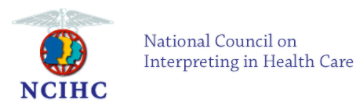 ______________________________________________________________________________Please send your completed survey to info@ncihc.org. Thank you for your feedback!1. Title of webinar viewed: ________________________________________________2. The learning objectives of this webinar were met.___Strongly Disagree___Disagree___Neither Agree nor Disagree___Agree___Strongly Agree3. The presenters demonstrated expertise in the subject matter.___Strongly Disagree___Disagree___Neither Agree nor Disagree___Agree___Strongly Agree4. Please add any additional comments you have:5. (*Required for RID CEUs) Name as it should appear on certificate:6. (*Required for RID CEUs) RID Number:7. (*Required for RID CEUs) City:8. (*Required for RID CEUs) Zip code:9. NCIHC is assessing what organizations are most relevant for providing CEUs for attending     NCIHC hosted webinars. Please indicate which organizations are most relevant for     maintaining your credential(s). (Mark all the apply.)___American Translators Association (ATA)___Certification Commission for Healthcare Interpreters (CCHI)___The National Board of Certification for Medical Interpreters (NBCMI)___Registry of Interpreters for the Deaf (RID)